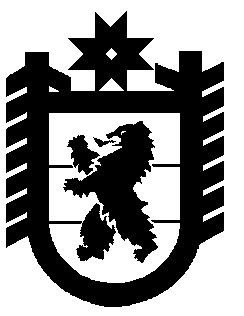 РЕСПУБЛИКА КАРЕЛИЯKarjalan TazavalduФинансовое  управление администрации Пряжинского национального муниципального районаПРИКАЗ« 28 » декабря  2021 года                                                                                        № 2 пгт ПряжаPriäžän kyläОб утверждении Порядка санкционирования УправлениемФедерального     казначейства     по    Республике    Карелиярасходов бюджетных (автономных) учреждений Пряжинскогонационального муниципального района, источникомфинансового обеспечения    которых    являются   субсидии,полученные в соответствии   с   абзацем  вторым п.1 ст. 78.1 и п.1 ст.78.2 Бюджетного кодекса Российской Федерации             В  соответствии с абзацем вторым п.1 ст. 78.1 и п.1 ст.78.2 Бюджетного кодекса Российской Федерации и частью 16статьи 30 Федерального закона от 08 мая 2010 года № 83-ФЗ «О внесении изменений в отдельные законодательные акты Российской Федерации в связи с совершенствованием правового положения государственных (муниципальных) учреждений приказываю:Утвердить прилагаемый Порядок санкционирования Управлением Федерального казначейства по Республике Карелия расходов бюджетных учреждений Пряжинского национального муниципального района, источником финансового обеспечения которых являются субсидии, полученные в соответствии с абзацем вторым п.1 ст. 78.1 и п.1 ст.78.2 Бюджетного кодекса Российской Федерации.Настоящий приказ вступает в силу с 01 января 2022 года.Контроль за исполнением настоящего приказа оставляю за собой.Начальник Финансового управления                                 Н.В. Михайлова   УТВЕРЖДЕНприказом Финансового управления администрации Пряжинского национального муниципального районаот 28 декабря 2021 № 2Порядок санкционирования расходов муниципальных бюджетных (автономных) учреждений Пряжинского национального муниципального района, источниками  финансового обеспечения которых являются субсидии на иные цели, субсидии на капитальные вложения и бюджетные инвестиции.1. Настоящий Порядок разработан в соответствии с абзацем вторым пункта 1 статьи 78.1, пунктом 1 статьи 78.2, пунктом 1 статьи 79 Бюджетного кодекса Российской Федерации, частью 16 статьи 30 Федерального закона от 8 мая 2010 г. № 83-ФЗ «О внесении изменений в отдельные законодательные акты Российской Федерации в связи с совершенствованием правового положения государственных (муниципальных) учреждений», частью 3.10 статьи 2 Федерального закона от 3 ноября 2006 г. № 174-ФЗ «Об автономных учреждениях» и устанавливает порядок санкционирования оплаты денежных обязательств муниципальных бюджетных (автономных) учреждений,  источником финансового обеспечения которых являются субсидии на иные цели, субсидии на осуществление капитальных вложений в объекты капитального строительства  муниципальной собственности или приобретение объектов недвижимого имущества в муниципальную собственность, а также бюджетные инвестиции (далее - целевые субсидии и бюджетные инвестиции), предоставленные муниципальным бюджетным (автономным) учреждениям из районного бюджета на основании решения о районном бюджете.2. Операции с целевыми субсидиями, поступающими учреждению, учитываются на отдельном лицевом счете (далее - лицевой счет по иным субсидиям), открываемом учреждению в Управлении Федерального казначейства по Республике Карелия в порядке, установленном Федеральным казначейством..3. Орган местного самоуправления Пряжинского национального муниципального района, осуществляющий функции и полномочия учредителя в отношении учреждения (далее - орган, осуществляющий функции и полномочия учредителя), ежегодно представляет в УФК по Республике Карелия в виде электронного документа с применением усиленной квалифицированной электронной подписи Перечень целевых субсидий по форме согласно приложению N 1 к Порядку (код формы по Общероссийскому классификатору управленческой документации (далее - код формы по ОКУД) 0501015), в котором отражаются целевые субсидии, предоставляемые учреждениям, находящимся в его ведении, в соответствующем финансовом году.Перечень целевых субсидий формируется органом, осуществляющим функции и полномочия учредителя, в разрезе аналитических кодов, присвоенных им для учета операций с целевыми субсидиями (далее - код субсидии), по каждой целевой субсидии для последующего его доведения до УФК по Республике Карелия.В графе 1 Перечня целевых субсидий указывается наименование целевой субсидии в соответствии с Перечнем кодов субсидий.При необходимости в целях отражения дополнительной аналитической информации орган, осуществляющий функции и полномочия учредителя, вправе в скобках после наименования целевой субсидии указать дополнительную детализацию цели предоставления целевой субсидии.В графе 2 Перечня целевых субсидий указывается код субсидии.Одновременно в Управление Федерального казначейства по Республике Карелия представляется соглашение о предоставлении из бюджета Пряжинского национального муниципального района учреждению субсидии в соответствии с абзацем вторым пункта 1 статьи 78.1 Бюджетного кодекса Российской Федерации (далее - соглашение).4. Управление Федерального казначейства по Республике Карелия проверяет Перечень целевых субсидий на соответствие установленной форме, на соответствие информации, содержащейся в Перечне целевых субсидий, данным об объектах капитального строительства, включенных в адресную инвестиционную программу Пряжинского национального муниципального района, а также, с учетом положений абзаца шестого пункта 3 настоящего Порядка, на соответствие наименования субсидии ее наименованию, указанному в соглашении.5. В случае если форма или информация, указанная в Перечне целевых субсидий, не соответствует требованиям, установленным пунктами 3 и 4 настоящего Порядка, Управление Федерального казначейства по Республике Карелия не позднее трех рабочих дней, следующих за днем представления Перечня целевых субсидий, направляет органу, осуществляющему функции и полномочия учредителя, Протокол по форме согласно приложению N 2 к Порядку (код формы по ОКУД 0531805) (далее - Протокол) в электронном виде, в котором указывается причина возврата.6. При внесении в течение финансового года изменений в Перечень целевых субсидий в части его дополнения орган, осуществляющий функции и полномочия учредителя, представляет в соответствии с настоящим Порядком в Управление Федерального казначейства по Республике Карелия дополнение в Перечень целевых субсидий по форме согласно приложению N 1 к Порядку.7. Для осуществления санкционирования оплаты денежных обязательств учреждений, источником финансового обеспечения которых являются целевые субсидии (далее - целевые расходы), учреждением в Управление Федерального казначейства по Республике Карелия представляются Сведения об операциях с целевыми субсидиями, предоставленными муниципальному учреждению, по форме согласно приложению N 3 к Порядку (код формы по ОКУД 0501016) (далее - Сведения), утвержденные органом, осуществляющим функции и полномочия учредителя.8. В Сведениях указываются по кодам классификации операций сектора государственного управления (далее - КОСГУ) планируемые на текущий финансовый год суммы поступлений целевых субсидий в разрезе кодов субсидий по каждой целевой субсидии и по кодам видов расходов классификации расходов бюджетов соответствующие им планируемые суммы целевых расходов учреждения без подведения группировочных итогов.Управление Федерального казначейства по Республике Карелия осуществляет контроль представленных учреждением Сведений на соответствие содержащейся в них информации данным, указанным в Перечне целевых субсидий, за исключением информации о неиспользованных на начало текущего финансового года остатках целевых субсидий.9. Сведения формируются в форме электронного документа, подписываются усиленной квалифицированной электронной подписью лица, имеющего право действовать от имени учреждения (далее - электронная подпись уполномоченного лица), и представляются в Управление Федерального казначейства по Республике Карелия посредством системы электронного документооборота.10. При внесении изменений в Сведения учреждение представляет в Управление Федерального казначейства по Республике Карелия Сведения, в которых указываются показатели с учетом внесенных изменений.Управление Федерального казначейства по Республике Карелия не позднее рабочего дня, следующего за днем представления учреждением в Управление Федерального казначейства по Республике Карелия Сведений, предусмотренных настоящим пунктом, проверяет их на соответствие установленной форме, а также на непревышение фактических поступлений и кассовых выплат, отраженных на лицевом счете по иным субсидиям, показателям, содержащимся в Сведениях.В случае уменьшения органом, осуществляющим функции и полномочия учредителя, планируемых поступлений целевых субсидий сумма поступлений соответствующей целевой субсидии, указанная в Сведениях, должна быть больше или равна сумме произведенных целевых расходов, с учетом разрешенного к использованию остатка целевой субсидии.11. Для санкционирования целевых расходов, источником финансового обеспечения которых являются не использованные на начало текущего финансового года остатки целевых субсидий прошлых лет, на суммы которых согласно решению соответствующего органа, осуществляющего функции и полномочия учредителя, подтверждена потребность в направлении их на те же цели (далее - разрешенный к использованию остаток целевой субсидии), учреждением представляются в Управление Федерального казначейства по Республике Карелия Сведения, в которых указываются:сумма разрешенного к использованию остатка целевой субсидии прошлых лет в графе 6 Сведений;код целевой субсидии в графе 2 Сведений, а также в графе 5 Сведений в случае, если коды целевой субсидии, присвоенные для учета операций с целевой субсидией в прошлые годы и в новом финансовом году, различаются и с указанием кода объекта ФАИП в графе 4 Сведений.Для санкционирования целевых расходов, источником финансового обеспечения которых являются суммы возврата дебиторской задолженности прошлых лет, на которые согласно решению соответствующего органа, осуществляющего функции и полномочия учредителя, подтверждена в течение текущего финансового года потребность в направлении их на те же цели, учреждением представляются в Управление Федерального казначейства по Республике Карелия Сведения, в которых указываются:сумма возврата дебиторской задолженности прошлых лет, разрешенная к использованию, указывается в графе 8 Сведений;код целевой субсидии в графе 2 Сведений, а также в графе 7, в случае если коды целевой субсидии, присвоенные для учета операций с целевой субсидией в прошлые годы и в новом финансовом году, различаются  и с указанием кода объекта ФАИП в графе 4 Сведений.Управление Федерального казначейства по Республике Карелия не позднее рабочего дня, следующего за днем представления учреждением Сведений, проверяет их на непревышение суммы разрешенного к использованию остатка целевой субсидии прошлых лет, код которой указан в графе 2 Сведений (в графе 5, если код указанной целевой субсидии изменен в новом финансовом году), над суммой соответствующего остатка целевой субсидии прошлых лет, учтенной по состоянию на начало текущего финансового года на лицевом счете по иным субсидиям, открытом учреждению в Управление Федерального казначейства по Республике Карелия.Не использованные на начало текущего финансового года остатки целевых субсидий прошлых лет, суммы которых не отражены в Сведениях в соответствии с настоящим пунктом, учитываются Управление Федерального казначейства по Республике Карелия на лицевом счете по иным субсидиям, открытом учреждению, без права расходования.12. В случае если форма или информация, указанная в Сведениях, не соответствуют требованиям, установленным пунктами 7-11 настоящего Порядка, Управление Федерального казначейства по Республике Карелия не позднее рабочего дня, следующего за днем представления Сведений, направляет Протокол в электронном виде, в котором указывается причина возврата.В случае соответствия представленных Сведений требованиям, установленным пунктами 7-11 настоящего Порядка, показатели Сведений отражаются УФК по Республике Карелия на лицевом счете по иным субсидиям, открытом учреждению.13. Операции по целевым расходам осуществляются в пределах средств, отраженных по соответствующему коду субсидии на лицевом счете по иным субсидиям.Суммы, зачисленные на счет Управления Федерального казначейства по Республике Карелия, открытый в установленном законодательством Российской Федерации порядке в учреждении Центрального банка Российской Федерации на основании расчетных документов, в которых не указан или указан несуществующий код субсидии, учитываются Управлением Федерального казначейства по Республике Карелия на лицевом счете по иным субсидиям, открытом учреждению, без права расходования.Сумма, учтенная Управлением Федерального казначейства по Республике Карелия на лицевом счете по иным субсидиям без права расходования, уточняется на основании Уведомления об уточнении операций клиента по форме согласно приложению N 4 к Порядку (код формы по КФД 0531852), представленного учреждением в Управление Федерального казначейства по Республике Карелия.Суммы возврата дебиторской задолженности, зачисленные на лицевой счет по иным субсидиям, открытый учреждению, учитываются Управлением Федерального казначейства по Республике Карелия на лицевом счете по иным субсидиям, открытом учреждению, по коду КОСГУ "Прочие доходы" без права расходования.В случае если в течение 10 рабочих дней со дня отражения сумм возврата дебиторской задолженности на лицевом счете по иным субсидиям, открытом учреждению, учреждением в Управление Федерального казначейства по Республике Карелия не представлено Уведомление об уточнении операций клиента по форме согласно приложению N 4 к Порядку (код формы по КФД 0531852) на уточнение указанных сумм в качестве дебиторской задолженности текущего финансового года или в течение 45 рабочих дней не представлены Сведения, в которых данная сумма в качестве дебиторской задолженности прошлых лет разрешена к использованию, Управление Федерального казначейства по Республике Карелия на основании оформленной им Заявки на кассовый расход (сокращенной) (код формы по КФД 0531851) перечисляет указанные суммы в доход бюджета. Пряжинского национального муниципального района.14. Целевые расходы осуществляются на основании представленных учреждением Заявок на кассовый расход (код формы по КФД 0531801), Заявок на кассовый расход (сокращенных) (код формы по КФД 0531851) (далее при совместном упоминании - Заявка на кассовый расход), Заявок на получение наличных денег (код формы по КФД 0531802), Заявок на получение денежных средств, перечисляемых на карту (код формы по КФД 0531243) (далее при совместном упоминании - Заявка на получение наличных денег).15. В одной Заявке на кассовый расход (код формы по КФД 0531801) может содержаться несколько сумм кассовых выплат по целевым расходам по одному денежному обязательству учреждения, источником финансового обеспечения которых является одна целевая субсидия.16. В одной Заявке на получение наличных денег может содержаться несколько сумм кассовых выплат по целевым расходам, источником финансового обеспечения которых является одна целевая субсидия.17. Управление Федерального казначейства по Республике Карелия не позднее рабочего дня, следующего за днем представления учреждением в Управление Федерального казначейства по Республике Карелия Заявки на кассовый расход или Заявки на получение наличных денег (далее при совместном использовании - Заявка), проверяет их на соответствие установленной форме, оформление в соответствии с настоящим Порядком.18. Для подтверждения возникновения денежного обязательства по поставке товара, выполнению работы, оказанию услуги, аренде учреждение представляет в Управление Федерального казначейства по Республике Карелия вместе с Заявкой на кассовый расход указанные в ней муниципальный  контракт (договор) на поставку товаров, выполнение работ, оказание услуг для обеспечения муниципальных  нужд, соглашение, иные документы, подтверждающие возникновение денежного обязательства (далее - документ-основание). Документ-основание должен содержать наименование целевой субсидии, которая является источником финансирования принимаемых учреждением обязательств.19. При санкционировании оплаты денежных обязательств учреждений Управление Федерального казначейства по Республике Карелия осуществляется проверка Заявки по следующим направлениям:1) наличие в Сведениях указанного в Заявке кода бюджетной классификации расходов бюджетов,  кода субсидии и кода объекта ФАИП (при наличии) в Сведениях;2) соответствие указанного в Заявке кода бюджетной классификации расходов бюджетов коду бюджетной классификации, указанному в Сведениях по соответствующему коду субсидии;3) соответствие указанного в Заявке кода бюджетной классификации расходов бюджетов текстовому назначению платежа, исходя из содержания текста назначения платежа, в соответствии с указаниями о порядке применения бюджетной классификации Российской Федерации, установленными Министерством финансов Российской Федерации;4) соответствие содержания операции по оплате денежных обязательств на поставку товаров, выполнение работ, оказание услуг, аренды исходя из документа-основания коду бюджетной классификации расходов бюджетов и содержанию текста назначения платежа, указанным в Заявке на кассовый расход;5) непревышение суммы, указанной в Заявке, над суммой остатка кассовых выплат по соответствующему коду бюджетной классификации расходов бюджетов и соответствующему коду субсидии, учтенным на лицевом счете по иным субсидиям;6) соответствие информации, указанной в Заявке, Сведениям;7) соответствие реквизитов документа-основания реквизитам, указанным в платежном документе, а именно: наименование документа-основания, номер документа-основания, дата документа-основания, реквизиты получателя платежа.20. В случае если форма или информация, указанная в Заявке, не соответствуют требованиям, установленным пунктами 13-19 настоящего Порядка, Управление Федерального казначейства по Республике Карелия направляет Протокол в электронном виде, в котором указывается причина возврата не позднее срока, установленного пунктом 17 настоящего Порядка.21. При положительном результате проверки в соответствии с требованиями, установленными Порядком, Управление Федерального казначейства по Республике Карелия исполняет Заявку не позднее второго рабочего дня, следующего за днем ее представления.22. Положения подпункта 5 пункта 19 настоящего Порядка не распространяются на санкционирование оплаты денежных обязательств учреждения по исполнению в установленном порядке исполнительных документов, предусматривающих обращение взыскания на средства учреждения.Учреждение вправе направить средства, полученные им в установленном порядке от осуществления предусмотренных его уставом видов деятельности, на возмещение расходов, произведенных в связи с исполнением исполнительных документов за счет целевых субсидий, на основании Заявки на кассовый расход (код формы по КФД 0531801).Приложение N 1к Порядкусанкционирования Управлением Федерального казначейства по Республике Карелия расходов бюджетных учреждений, источником финансового обеспечения которых являются субсидии, полученные в соответствии с абзацем вторым п.1 ст. 78.1 и п.1 ст.78.2 Бюджетного кодекса Российской Федерации,утвержденному                                                                                                                                                                                  приказом Финансового управления администрации                                                                                         Пряжинского национального                                                                                         муниципального района                                                                                от  28.12.2021          № 2                                                    (рекомендуемый образец)                                    ┌─────────┐                         ПЕРЕЧЕНЬ N │         │                   ┌───────┐                                    └─────────┘                   │ КОДЫ  │                      ЦЕЛЕВЫХ СУБСИДИИ НА 20__ Г.                 ├───────┤                      от "__" ________ 20____ г.    Форма по ОКУД │0501015│                                                                  ├───────┤Орган, осуществляющий функции                                Дата │       │и полномочия учредителя        _____________________              ├───────┤                                                          по ОКПО │       │Наименование органа,                                              ├───────┤осуществляющего ведение                               Глава по БК │       │лицевых счетов по иным                                            ├───────┤субсидиям                      _____________________  Глава по БК │       │                                                                  ├───────┤Наименование бюджета           _____________________     по ОКТМО │       │                                                                  └───────┘                                                                      ┌───┐                                                       Номер страницы │   │                                                                      ├───┤                                                        Всего страниц │   │Руководитель _________                                                └───┘             (подпись)             ┌ ─ ─ ─ ─ ─ ─ ─ ─ ─ ─ ─ ─ ─ ─ ─ ─ ─ ─ ─┐            _____________________  │            (расшифровка подписи)               ОТМЕТКА ОРГАНА,           │Руководитель                       │        ОСУЩЕСТВЛЯЮЩЕГО ВЕДЕНИЕфинансово-экономической                   ЛИЦЕВОГО СЧЕТА, О ПОЛУЧЕНИИ     │службы       _________             │         НАСТОЯЩЕГО ДОКУМЕНТА             (подпись)                                                    │             _____________________ │ Ответственный             (расшифровка подписи)   исполнитель   ___________ _________  │                                   │               (должность) (подпись)Ответственный                       _____________________ _________       │исполнитель  ___________ _________ │(расшифровка подписи) (телефон)             (должность) (подпись)                                        │                                   │"__" __________ 20__ г._____________________ _________         О ДОВЕДЕНИИ ДО ТЕРРИТОРИАЛЬНЫХ    │(расшифровка подписи) (телефон)    │   ОРГАНОВ ФЕДЕРАЛЬНОГО КАЗНАЧЕЙСТВА                                                                          │                                   │ Ответственный                                     исполнитель   ____________ _________ │                                   │                (должность) (подпись)                                     _____________________ _________      │                                   │ (расшифровка подписи) (телефон)                                                                          │"__" __________ 20__ г.            │ "__" __________ 20__ г.                                   └ ─ ─ ─ ─ ─ ─ ─ ─ ─ ─ ─ ─ ─ ─ ─ ─ ─ ─ ─┘Приложение N 2к Порядкусанкционирования Управлением Федерального казначейства по Республике Карелия расходов бюджетных учреждений, источником финансового обеспечения которых являются субсидии, полученные в соответствии с абзацем вторым п.1 ст. 78.1 и п.1 ст.78.2 Бюджетного кодекса Российской Федерации,утвержденному                                                                                                                                                                                 приказом Финансового управления администрации                                                                                         Пряжинского национального                                                                                         муниципального района                                                                                           от            №                                            ┌─────────┐                                ПРОТОКОЛ N │         │                                           └─────────┘           ┌────────┐                              от "__" __________ 20__ г.         │  Коды  │                                                                 ├────────┤                                                    Форма по КФД │0531805 │                                                                 ├────────┤Откуда:                                                     Дата │        │Федеральное казначейство,                                        ├────────┤орган Федерального казначейства ________________                 ├────────┤Куда:                                                    по КОФК │        │Федеральное казначейство,                                        ├────────┤орган Федерального казначейства ________________         по КОФК │        │                                                                 ├────────┤Наименование документа          ________________ Номер документа │        │                                                                 ├────────┤                                                  Дата документа │        │Наименование клиента            ________________                 ├────────┤                                                     по Сводному │        │                                                        реестру  │        │                                                                 ├────────┤Наименование бюджета            ________________  Номер лицевого ├────────┤                                                          счета  ├────────┤Финансовый орган                ________________                 ├────────┤                                                           Дата  │        │Указание                        ________________                 └────────┘                      (документ клиента принимается /                               аннулируется)Примечание ________________________________________________________________           ________________________________________________________________           ________________________________________________________________           ________________________________________________________________Ответственныйисполнитель     ___________ _________ _____________________ _________                (должность) (подпись) (расшифровка подписи) (телефон)"__" __________ 20__ г.                                                         Номер страницы ___                                                          Всего страниц ___Приложение N 3к Порядкусанкционирования Управлением Федерального казначейства по Республике Карелия расходов бюджетных учреждений, источником финансового обеспечения которых являются субсидии, полученные в соответствии с абзацем вторым п.1 ст. 78.1 и п.1 ст.78.2 Бюджетного кодекса Российской Федерации,утвержденному                                                                                                                                                                                  приказом Финансового управления администрации                                                                                          Пряжинского национального                                                                                         муниципального района                                                                                           от            №                                          УТВЕРЖДАЮ                      _____________________________________________________                      (наименование должности лица, утверждающего документ;                      _____________________________________________________                          наименование органа, осуществляющего функции                             и полномочия учредителя (учреждения))                      __________              _____________________________                       (подпись)                  (расшифровка подписи)                      "__" __________ 20__ г.                                 СВЕДЕНИЯ           ОБ ОПЕРАЦИЯХ С ЦЕЛЕВЫМИ СУБСИДИЯМИ, ПРЕДОСТАВЛЕННЫМИ   ┌───────┐          ГОСУДАРСТВЕННОМУ (МУНИЦИПАЛЬНОМУ) УЧРЕЖДЕНИЮ НА 20__ Г. │ КОДЫ  │                                                                  ├───────┤                                                    Форма по ОКУД │0501016│                      от "__" __________ 20__ г.                  ├───────┤                                                             Дата │       │                                                                  ├───────┤Государственное (муниципальное)                           по ОКПО │       │учреждение (подразделение)      _____________________             ├───────┤                                     ┌────────────┐          Дата │       │                             ИНН/КПП │            │ представления ├───────┤                                     └────────────┘    предыдущих │       │Наименование бюджета            _____________________    Сведений ├───────┤Наименование органа,                                     по ОКТМО │       │осуществляющего функции                                           ├───────┤и полномочия учредителя         _____________________ Глава по БК │       │Наименование органа,                                              ├───────┤осуществляющего                                           по ОКПО │       │ведение лицевого счета          _____________________             ├───────┤                                                          по ОКЕИ │       │Единица измерения: руб.                                           ├───────┤(с точностью до второго десятичного знака)                 по ОКВ │       │    _________________________________                             └───────┘    (наименование иностранной валюты)                                                           ┌──────────────┐                            Остаток средств на начало года │              │                                                           └──────────────┘Руководитель         _________                        Номер страницы │    │                     (подпись)                                       ├────┤                     _____________________             Всего страниц │    │Руководитель         (расшифровка подписи)                           └────┘финансово-экономической службы _________            ┌ ─ ─ ─ ─ ─ ─ ─ ─ ─ ─ ─ ─ ─ ─ ─ ┐                     (подпись)                      ОТМЕТКА ОРГАНА,       │                     _____________________│     ОСУЩЕСТВЛЯЮЩЕГО ВЕДЕНИЕ                     (расшифровка подписи)     ЛИЦЕВОГО СЧЕТА, О ПРИНЯТИИ │Ответственный                             │       НАСТОЯЩИХ СВЕДЕНИЙисполнитель  ___________ _________                                        │             (должность) (подпись)        │Ответственный_______________________ _________          исполнитель   ___________      │ (расшифровка подписи)  (телефон)                        (должность)                                          │_________ _____________________│                                           (подпись) (расшифровка подписи)                                          │_________                      │                                           (телефон)                                          │"__" __________ 20__ г.        │"__" __________ 20__ г.                   └ ─ ─ ─ ─ ─ ─ ─ ─ ─ ─ ─ ── ─ ─ ─┘Приложение N 4к Порядкусанкционирования Управлением Федерального казначейства по Республике Карелия расходов бюджетных учреждений, источником финансового обеспечения которых являются субсидии, полученные в соответствии с абзацем вторым п.1 ст. 78.1 и п.1 ст.78.2 Бюджетного кодекса Российской Федерации,утвержденному                                                                                                                                                                                  приказом Финансового органа                                                                                          Пряжинского национального                                                                                         муниципального района                                                                                           от            №                Уведомление об уточнении операций клиента N ___   ┌───────┐                         от "__" __________ 20__ г.               │ Коды  │                                                                  ├───────┤                                                     Форма по КФД │0531852│Клиент             _____________________________                  ├───────┤                                                             Дата │       │Орган Федерального                                                ├───────┤казначейства       _____________________________          по ОКПО │       │                                                                  ├───────┤                                                   Номер лицевого ├───────┤                                                            счета │       │                                                                  ├───────┤                                                          по КОФК │       │Единица измерения: руб.                                           ├───────┤                                                         по ОКЕИ  │  383  │                                                                  └───────┘                          1. Уточняемые реквизиты                          2. Уточненные реквизитыРуководитель(уполномоченное лицо) _________ _____________________                      (подпись) (расшифровка подписи)Ответственныйисполнитель           ___________ _________ _____________________ _________                      (должность) (подпись) (расшифровка подписи) (телефон)                                                         Номер страницы ___"__" __________ 20__ г.                                   Всего страниц ___---------------------------------------------------------------------------                 Отметки органа Федерального казначействаЦелевая субсидияЦелевая субсидияКод по классификации расходов бюджетаКод объекта ФАИПНормативный правовой актНормативный правовой актНормативный правовой актнаименованиекодКод по классификации расходов бюджетаКод объекта ФАИПнаименованиедатаномер1234567Наименование субсидииКод субсидииКод по бюджетной классификации Российской ФедерацииКод объекта ФАИПРазрешенный к использованию остаток субсидии прошлых лет на начало 20__ г.Разрешенный к использованию остаток субсидии прошлых лет на начало 20__ г.Суммы возврата дебиторской задолженности прошлых летСуммы возврата дебиторской задолженности прошлых летПланируемыеПланируемыеНаименование субсидииКод субсидииКод по бюджетной классификации Российской ФедерацииКод объекта ФАИПкодсуммакодсуммапоступлениявыплаты12345678910ВсегоВсегоВсегоВсегоВсегоxN п/пДокументДокументДокументПолучательПолучательПолучательКод классификации и операцииКод целиСуммаНазначение платежаПримечаниеN п/пнаименованиеномердатанаименованиеИННКППКод классификации и операцииКод целиСуммаНазначение платежаПримечание123456789101112N п/пПолучательПолучательПолучательКод классификации и операцииКод целиСуммаНазначение платежаПримечаниеN п/пнаименованиеИННКППКод классификации и операцииКод целиСуммаНазначение платежаПримечание123456789